Сумська міська радаVIІІ СКЛИКАННЯ                 СЕСІЯРІШЕННЯвід               2021 року №             -МРм. СумиРозглянувши звернення громадянина, відповідно до статей 12, 40, 79-1, 118, 121, 122 Земельного кодексу України, статті 50 Закону України «Про землеустрій», частини третьої статті 15 Закону України «Про доступ до публічної інформації», враховуючи протокол засідання постійної комісії з питань архітектури, містобудування, регулювання земельних відносин, природокористування та екології Сумської міської ради від 28.01.2021 № 7, керуючись пунктом 34 частини першої статті 26 Закону України «Про місцеве самоврядування в Україні», Сумська міська рада ВИРІШИЛА:Відмовити Пономарьову Борису Васильовичу в наданні дозволу на розроблення проекту землеустрою щодо відведення земельної ділянки у власність за адресою: м. Суми, Громадська організація «Сумське міське громадське об’єднання автогаражного товариства «Автолюбитель», земельна ділянка № 1170, орієнтовною площею 0,0020 га, для будівництва індивідуальних гаражів у зв’язку з поданням пакету документів в неповному обсязі, а саме: відсутністю погодження землекористувача, необхідність якого передбачена частиною шостою статті 118 Земельного кодексу України у разі вилучення земельної ділянки, що перебуває у користуванні інших осіб.Сумський міський голова                                                                            О.М. ЛисенкоВиконавець: Клименко Ю.М.Ініціатор розгляду питання - постійна комісія з питань архітектури, містобудування, регулювання земельних відносин, природокористування та екології Сумської міської радиПроєкт рішення підготовлено Департаментом забезпечення ресурсних платежів Сумської міської радиДоповідач – Клименко Ю.М.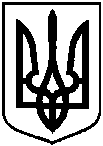 Проєктоприлюднено «__»_________2021 р.Про відмову Пономарьову Борису Васильовичу в наданні дозволу на розроблення проекту землеустрою щодо відведення земельної ділянки у власність за адресою: м. Суми, Громадська організація «Сумське міське громадське об’єднання автогаражного товариства «Автолюбитель», земельна ділянка № 1170, орієнтовною площею                   0,0020 га